název příjemce dotace …………………., IČO: ……………….., adresa: ………………….. __________________________________________________________________________Olomoucký krajKrajský úřad Olomouckého krajeOdbor sportu, kultury a památkové péčeoddělení sportuJeremenkova 40a779 00  OlomoucVyřizuje: 	Telefon: 	E-mail: 		                                                             	Datum:		Závěrečná zprávaDotační program: 	06_01_Program na podporu sportovní činnosti v Olomouckém kraji 	
v roce 2023Dotační titul:	06_01_01_Podpora celoroční sportovní činnostiNázev projektu: 	…………………………. (opíšete dle žádosti)Využití dotacePřijatá dotace byla využita na částečnou úhradu nákladů na ………………………..	Výše dotace:       ………………………………                  Celkové náklady: …………………………….Přijatá dotace byla neinvestiční.V rámci projektu bylo pořízeno/opraveno/uhrazeno:…………………………………Propagace projektuPři propagaci projektu bylo postupováno v souladu s ust. čl. II odst. 10 Smlouvy o poskytnutí dotace, tj. Příjemce je povinen uvádět logo poskytovatele na svých webových stránkách nebo sociálních sítích (jsou-li zřízeny) po dobu minimálně 1 roku od data poskytnutí dotace, dále je příjemce povinen označit propagační materiály, vztahující se k účelu dotace, logem poskytovatele (jsou-li vydávány), a umístit reklamní panel nebo obdobné zařízení, s logem poskytovatele do místa, ve kterém je prováděna podpořená sportovní činnost, po dobu minimálně 1 roku od data poskytnutí dotace.Odkaz na webové stránky příjemce s uvedením propagace projektu – odkaz na webové stránkyPřínos realizace projektuRealizace projektu významnou měrou přispěla  ………………………………………………………… jméno příjmenífunkce, razítko pokud mátePříloha:Finanční vyúčtování dotace (vyplňuje se přes portál komunikace pro občany RAP, tam se i odešle a následně vygeneruje opis k tisku, který se vloží do DS spolu se závěrečnou zprávou).NÁPOVĚDY A PŘÍKLADY NUTNO VYMAZATTyto přílohy stačí vložit při vyplňování vyúčtování v RAP:1. Propagace Printscreen obrazovky – propagace projektu  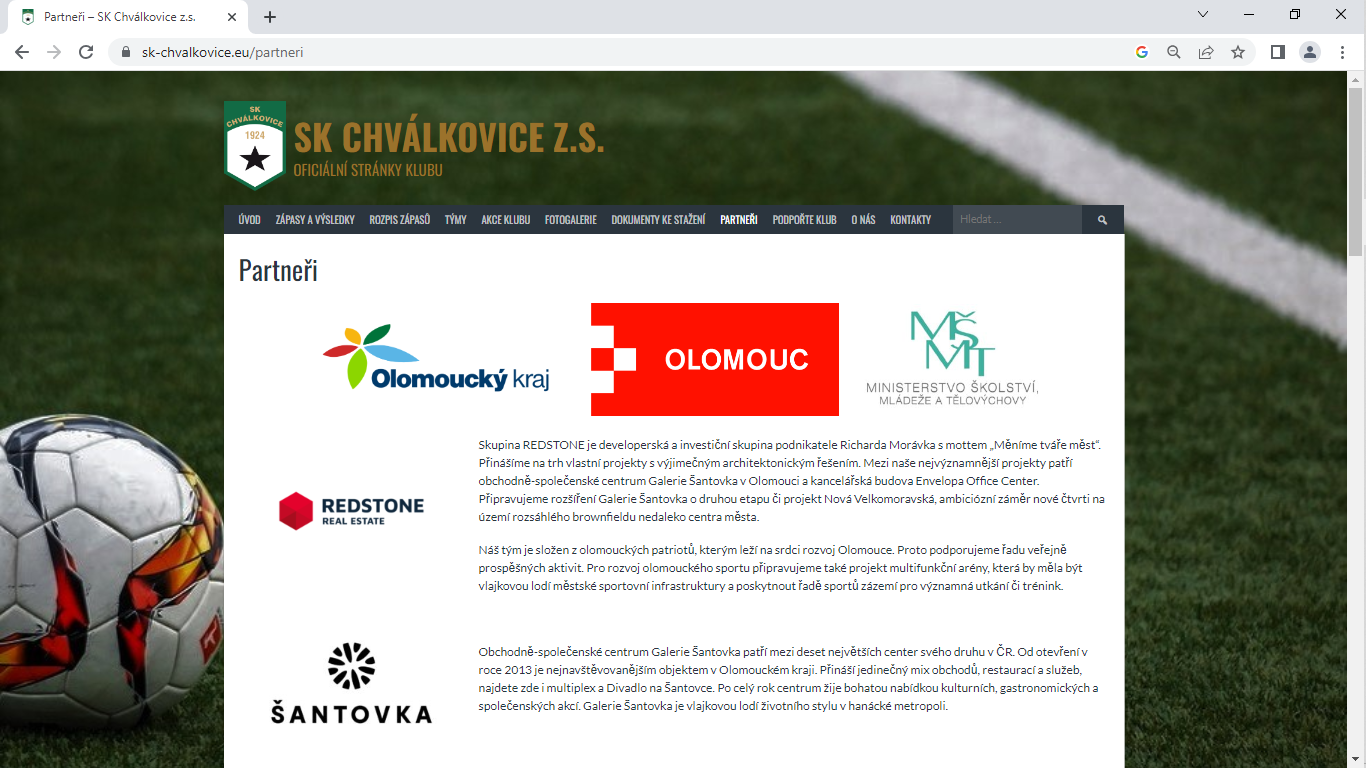 Fotodokumentace propagace (foto cedule nebo loga umístěného v objektu sportovního klubu apod.)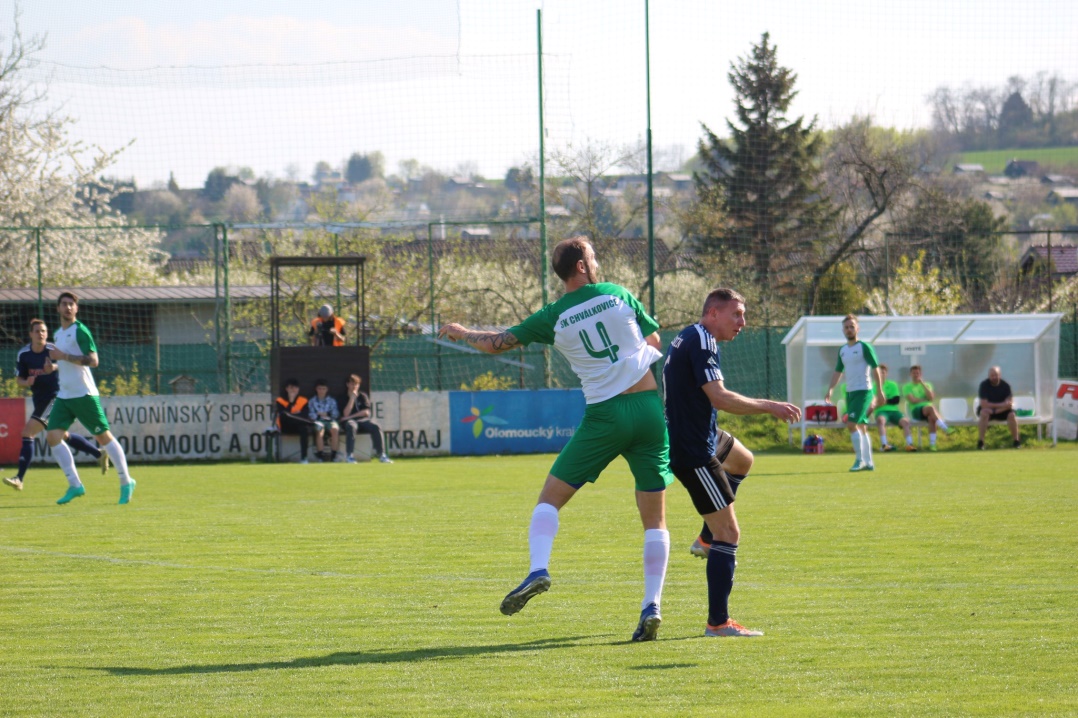 Příloha č. 2 Faktura/y a/nebo paragon/y (kopie) – stačí vložit jako přílohu v systému RAPPříloha č. 3 Výpis/y z účtu (musí být výpis z účtu, nikoliv výpis z transakcí) nebo výdajové doklady - opět stačí vložení do přílohy v RAPPokud některou z příloh zapomenete vložit do RAP, lze doplnit při zaslání závěrečné zprávy 		a vyúčtování v DS.VZOR SI UPRAVTE A ČERVENÉ NÁPOVĚDY A PŘÍKLADY ODSTRAŇTE.V případě potřeby kontaktní osobaLenka Buryánková, DiS.585 508 557l.buryankova@olkraj.cz